АВТОНОМНАЯ НЕКОММЕРЧЕСКАЯ ОРГАНИЗАЦИЯДОПОЛНИТЕЛЬНОГО ПРОФЕССИОНАЛЬНОГО ОБРАЗОВАНИЯ«ИНСТИТУТ ПСИХОЛОГИИ И СПЕЦИАЛЬНОГО ОБРАЗОВАНИЯ»ПОЛОЖЕНИЕ О СТАЖИРОВКЕРассмотрено на заседанииНаучно-методического СоветаАНО ДПО «ИПИСО»Протокол № 1 от 01.07.2019 г.МОСКВА – 2019 ГОДОБЩИЕ ПОЛОЖЕНИЯ	Положение о стажировке обучающихся по программам дополнительного профессионального образования (далее – Положение) в Автономной некоммерческой организации дополнительного профессионального образования «Институт психологии и специального образования» (далее –Институт) разработано в соответствии с Федеральным законом Российской Федерации от 29 декабря 2012 г. № 273-ФЗ «Об образовании в Российской Федерации», Трудовым кодексом Российской Федерации от 30 декабря 2001 г. № 197-ФЗ, приказом Министерства образования и науки Российской Федерации от 18 апреля 2013 г. № 291 «Об утверждении положения о практике обучающихся, осваивающих основные профессиональные образовательные программы среднего профессионального образования», приказом Министерства образования и науки Российской Федерации от 27 ноября 2015 г. № 1383 «Об утверждении положения о практике обучающихся, осваивающих основные профессиональные образовательные программы высшего образования», федеральными государственными образовательными стандартами среднего профессионального и высшего образования (далее - ФГОС), иными нормативными правовыми актами, Уставом Института.Настоящее Положение определяет порядок организации и проведения стажировки обучающихся, осваивающих программы дополнительного профессионального обучения (далее - программы) в Институте.Стажировка представляют собой особый вид учебной деятельности, непосредственно ориентированный на профессионально-практическую подготовку обучающихся Института.Стажировка для обучающихся из числа инвалидов и лиц с ограниченными возможностями здоровья проводится с учетом особенностей их психофизического развития, индивидуальных возможностей и состояния здоровья.При прохождении стажировки, предусматривающей выполнение работ, для которых проводятся обязательные предварительные и периодические медицинские осмотры (обследования), обучающиеся проходят соответствующие медицинские осмотры (обследования) в соответствии с Порядком проведения обязательных предварительных и периодических медицинских осмотров (обследований) работников, занятых на тяжелых работах и на работах с вредными и (или) опасными условиями труда, утвержденным приказом Министерства здравоохранения и социального развития Российской Федерации от 12 апреля 2011 г. № 302н. Прохождение медицинских осмотров (обследований) осуществляется за счет обучающихся.ФОРМЫ И СПОСОБЫ ПРОВЕДЕНИЯ СТАЖИРОВКИСтажировка обучающихся проводится в целях закрепления теоретических знаний, полученных при освоении программ, а также формирования умений и навыков, необходимых для успешной реализации профессиональной деятельности.Стажировка проводится в следующих формах:- непрерывно - путем выделения в календарном учебном графике непрерывного периода учебного времени для проведения стажировки.- дискретно - путем чередования в календарном учебном графике периодов учебного времени для стажировки с периодами учебного времени для проведения теоретических занятий. По форме проведения стажировки являются стационарными или выездными. Стационарной является стажировка, которая проводится в профильной организации, расположенной на территории Москвы и Московской области. Выездной является стажировка, которая проводится в организации, расположенной в иных населенных пунктах. Конкретный способ проведения стажировки определяется учебным планом образовательной программой.При проведении выездных стажировок обучающихся Института порядок оплаты проезда к месту проведения практики и обратно, а также дополнительные расходы, связанные с проживанием вне места постоянного жительства (суточные), за каждый день стажировки, включая нахождение в пути к месту стажировки и обратно, устанавливаются локальным нормативным актом Института. При прохождении стационарной стажировки проезд к месту проведения стажировки и обратно не оплачивается, дополнительные расходы, связанные с проживанием вне места постоянного жительства (суточные), не возмещаются.ПОРЯДОК ПРОВЕДЕНИЯ СТАЖИРОВКИТребования к организации стажировки определяются образовательной программой дополнительного профессионального образования.Планирование и организация стажировки на всех ее этапах обеспечивает:- последовательное расширение круга формируемых компетенций.- целостность подготовки обучающихся к выполнению профессиональных функций.- связь практических навыков с теоретическим обучением.Организация и проведение стажировки обучающихся Института осуществляется в организациях, деятельность которых соответствует профилю программы, вне зависимости от их организационно-правовых форм (далее-профильная организация).Проведение стажировки осуществляется на основе договоров о сотрудничестве с профильными организациями на организацию и проведение стажировки (Приложение 1). Заключение договоров производится не позднее одного месяца до начала стажировки.Обучающиеся, совмещающие обучение с трудовой деятельностью, вправе проходить стажировку в организации по месту работы, в случаях если профессиональная деятельность, осуществляемая ими в указанных организациях, соответствует целям и задачам программы.В случаях, указанных в п.3.5. настоящего Положения, обучающиеся самостоятельно обеспечивают заключение договора с профильной организацией в порядке, установленном настоящим Положением, и представляют руководителю стажировки от Института письмо от профильной организации, подтверждающее предоставление места прохождения стажировки обучающимся с указанием срока и вида выполняемых работ. Письмо от профильной организации выполняется на официальном бланке профильной организации, подписывается руководителем и заверяется печатью профильной организации.Ответственность за организацию и проведение стажировки обучающихся возлагается на руководителя стажировки от Института.Организацию и проведение стажировки обучающихся осуществляют: руководитель стажировки от Института, групповые руководители стажировки от Института и руководители практики от профильных организаций.РУКОВОДСТВО СТАЖИРОВКОЙРуководитель от Института осуществляет общее руководство организацией и проведением стажировки.В обязанности руководителя стажировки от Института входят: - установление связи и подготовка договора с профильными организациями (при наличии договора с профильными организациями - проведение организационных работ с руководителями профильных организаций по обеспечению условий для прохождения стажировки обучающимися);- распределение обучающихся по профильным организациям;- подготовка учебно-методической документации для организации и проведения стажировки;- проведение установочной и итоговой конференций;- проведение инструктажа по ознакомлению обучающихся с требованиями охраны труда, техники безопасности, пожарной безопасности, а также правилами внутреннего трудового распорядка в профильных организациях;- своевременное устранение недостатков в организации и проведении стажировки; - оформление	зачтено-экзаменационных	ведомостей обучающихся.Групповые руководители стажировки от Института назначаются из числа преподавателей, реализующих программу обучения.Групповые руководители от Института осуществляют руководство прохождением практики обучающихся в профильных организациях. В обязанности групповых руководителей стажировки от Института входят:участие в установочной и итоговой конференциях;- распределение обучающихся по рабочим местам и видам работ в профильной организации;- осуществление контроля за работой групповых руководителей практики от профильных организаций;- обеспечение и контроль выполнения программы стажировки обучающимися; - оказание методической помощи обучающимся при выполнении ими индивидуальных заданий;- участие в проведении и выставление оценки обучающимся при проведении зачетно - отчетных мероприятий;Назначение руководителя стажировки от Института и групповых руководителей стажировки от Института, закрепление обучающихся за профильными организациями и групповыми руководителями стажировки от Института оформляется распоряжением руководителя сектора, реализующего соответствующую программу. Руководителями стажировки от профильных организаций являются руководители профильных организаций или уполномоченные ими лица. Для организации и проведения практики руководителем профильной организации могут назначаться групповые руководители практики от профильных организаций.Сроки и продолжительность стажировки устанавливаются в учебном плане соответствующей программы.Программа стажировки разрабатывается руководителем практики от Института, а согласовывается с руководителем стажировки от профильной организации и утверждается в порядке, установленном локальным нормативным актом Института.Ознакомление обучающихся с программой стажировки, закреплением за профильными организациями и групповыми руководителями стажировки от Института, требованиями охраны труда, техники безопасности и правилами внутреннего трудового распорядка профильных организаций осуществляется руководителем стажировки от Института в рамках установочной конференции.Результаты прохождения стажировки обучающихся обсуждаются на итоговой конференции. К участию в итоговой конференции допускаются обучающиеся, представившие групповому руководителю стажировки от Института отчет по стажировке, содержание которого определяется программой стажировки, и отзыв руководителя стажировки от профильной организации не позднее одного дня до проведения итоговой конференции. Групповой руководитель стажировки от Института проверяет представленные документы на соответствие требованиям, установленным настоящим Положением, и представляет их руководителю стажировки от Института.Отчет по стажировке и отзыв руководителя стажировки от профильной организации хранятся в порядке, установленном локальным нормативным актом Института.Невыполнение программы стажировки, неудовлетворительные результаты признаются академической задолженностью. Обучающийся обязан ликвидировать академическую задолженность в порядке, установленном локальным нормативным актом Института.ПРАВА И ОБЯЗАННОСТИ ОБУЧАЮЩИХСЯПРИ ПРОХОЖДЕНИИ СТАЖИРОВКИПри прохождении стажировки обучающиеся имеют право:- обращаться по вопросам организации и проведения стажировки к руководителю стажировки от Института и (или) групповым руководителям стажировки от Института, руководителям стажировки от профильных организаций и (или) групповым руководителям стажировки от профильных организаций;- пользоваться материально-технической базой профильной организации в период прохождения стажировки;- использовать отчетную документацию по стажировке для формирования личного электронного портфолио;- вносить предложения по совершенствованию системы организации и проведения стажировок.При прохождении стажировки обучающийся обязан:- участвовать в установочной    и итоговой конференциях;- выполнять задания, предусмотренные программой стажировки;- подчиняться правилам внутреннего трудового распорядка, действующим в профильных организациях.- соблюдать требования охраны труда, техники безопасности, пожарной безопасности.- нести ответственность за выполняемую работу и ее результаты.- своевременно предоставлять групповому руководителю стажировки от Института отчетные материалы.«Утверждаю»Директор АНО ДПО «ИПИСО»Староверова М.С.«1» июля 2019 г.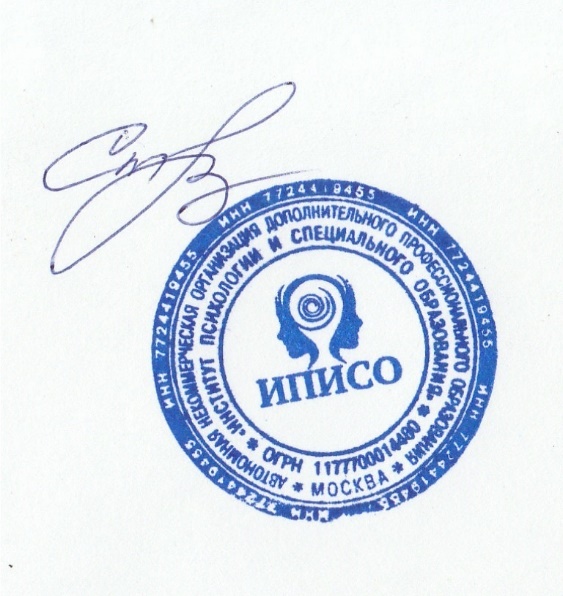 